МУНИЦИПАЛЬНОЕ УЧРЕЖДЕНИЕ«ОТДЕЛ ДОШКОЛЬНОГО ОБРАЗОВАНИЯАЧХОЙ-МАРТАНОВСКОГО МУНИЦИПАЛЬНОГО РАЙОНА»Муниципальное бюджетное дошкольное образовательное учреждение«Детский сад №1 «Сказка»с. Ачхой-Мартан»Ачхой-Мартановского муниципального районаИсх. № 2от 31.10.2018г.Информация-отчёт за октябрь 2018г.МБДОУ «Детский сад №1 «Сказка» с.Ачхой-Мартан».         В течении октября месяца в ДОУ №1 «Сказка» проходила подготовка к предстоящему педагогическому совету на тему:« Развитие элементарных математических представлений дошкольников  в условиях реализации общей образовательной программы».           09.10.2018г. воспитатель старшей группы №2 П.Т.Исмаилова ,провела открытый просмотр ООД по РЭМП на тему «Путешествие в математическое королевство». Задачи ООД были: формирование связной речи у детей старшего дошкольного возраста ,формирование  навыка внимательного прослушивания сказок, осмысленного восприятия литературного текста и его содержания. Воспитатель выполнила поставленные задачи. ООД провела соответственно методике дошкольного учреждения.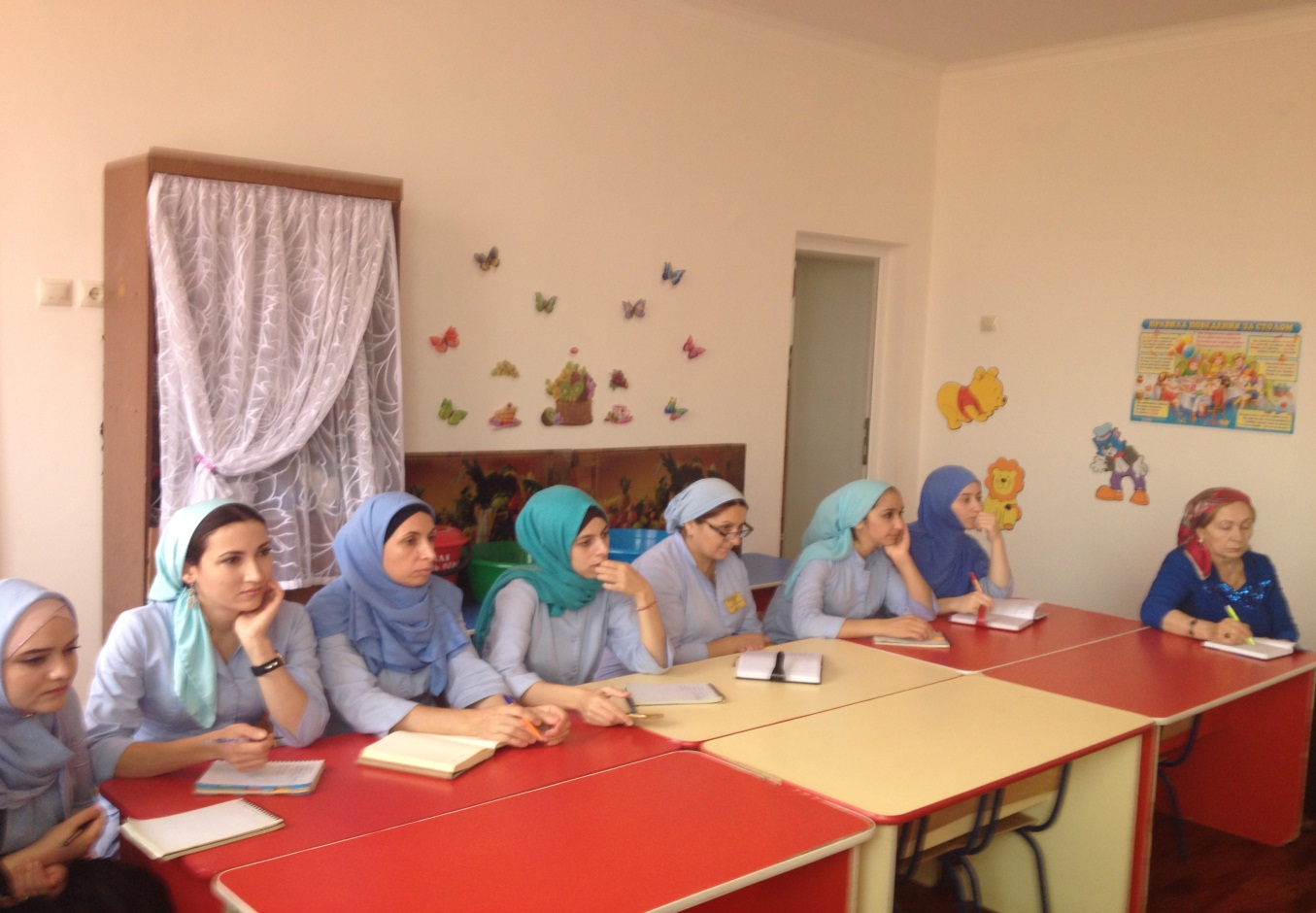             В первой неделе месяца во всех группах были проведены беседы посвящённые Дню рождения Главы ЧР Р.А.Кадырова. В ходе бесед были затронуты темы о том, что глава Чеченской Республики Рамзан Ахматович Кадыров очень талантливый, трудолюбивый человек, он настроен, прежде всего, на созидание, на заботу о жизни своей республики, на заботу о  детях. И это самая главная задача главы Чеченской Республики Рамзана Ахматовича  Кадырова.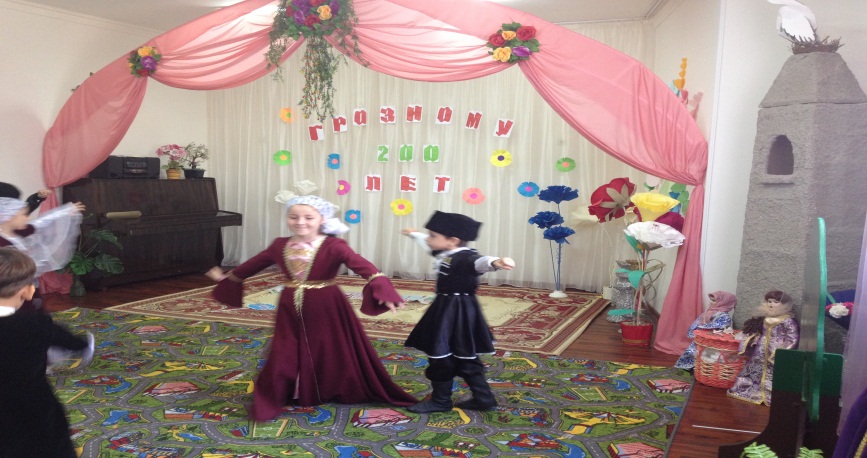 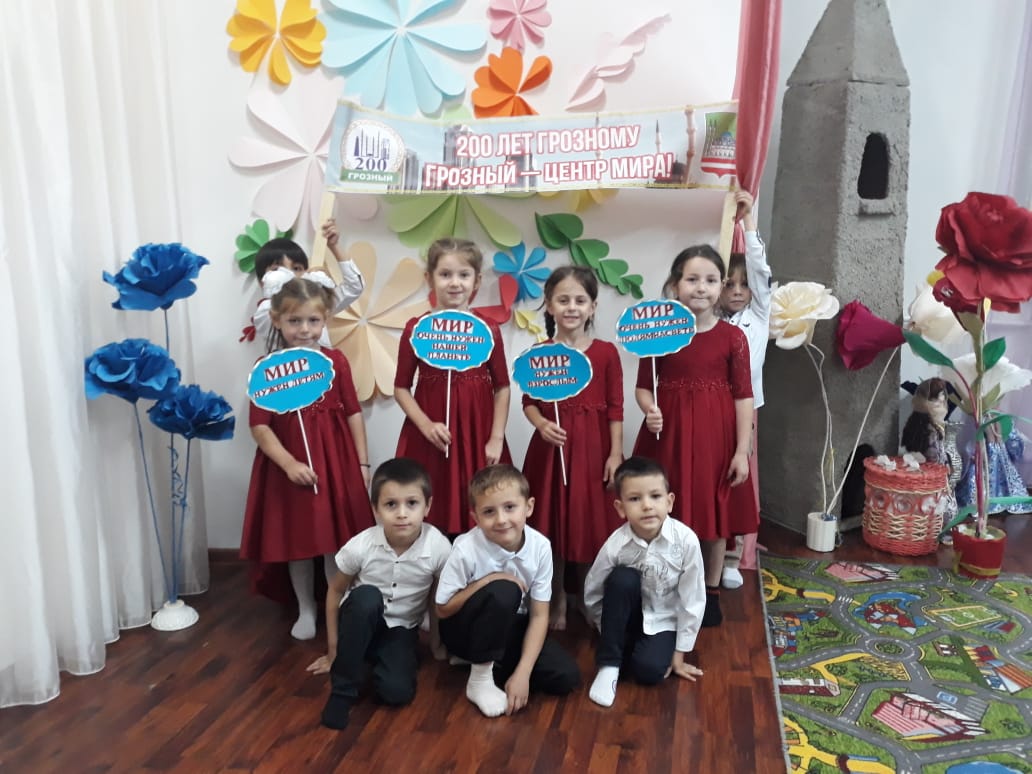 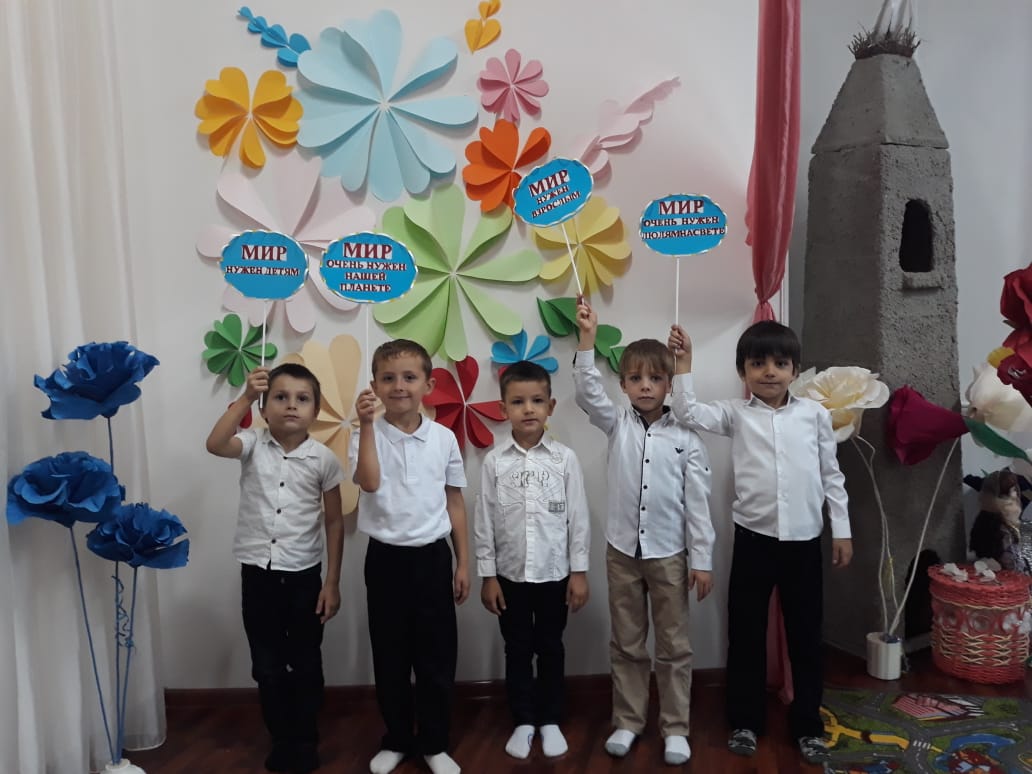 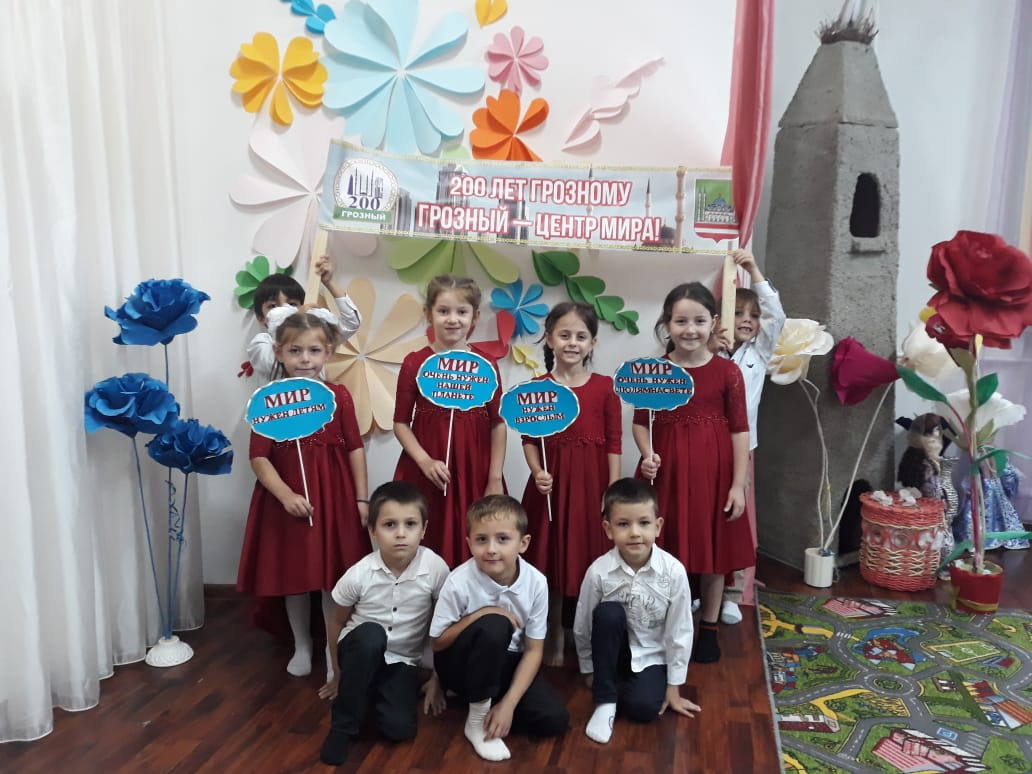           С 15 по 19 октября 2018г.,  на основании годового  плана ДОУ, была проведена тематическая проверка на тему: Тематический контроль: «Состояние работы по развитию элементарных математических представлений у детей дошкольного возраста».          В ходе контроля было выявлено, что все педагоги ответственно относятся к своей работе, заранее готовят материал к образовательной деятельности (демонстрационный и раздаточный), используют рабочие тетради в соответствии с программой обучения. Воспитатели активно используют разнообразные приемы привлечения и сосредоточения внимания детей, формы организации детей. Воспитатели грамотно подбирают демонстрационный и раздаточный материал и рационально его размещают во время проведения ООД, проявляют творчество при самостоятельном изготовлении данного материала.            23 октября  воспитателями старших и средних групп  была организована экскурсия по селу Ачхой-Мартан. Воспитатели с детьми посетили мечеть им.Шейха Б-Х.Белхороева.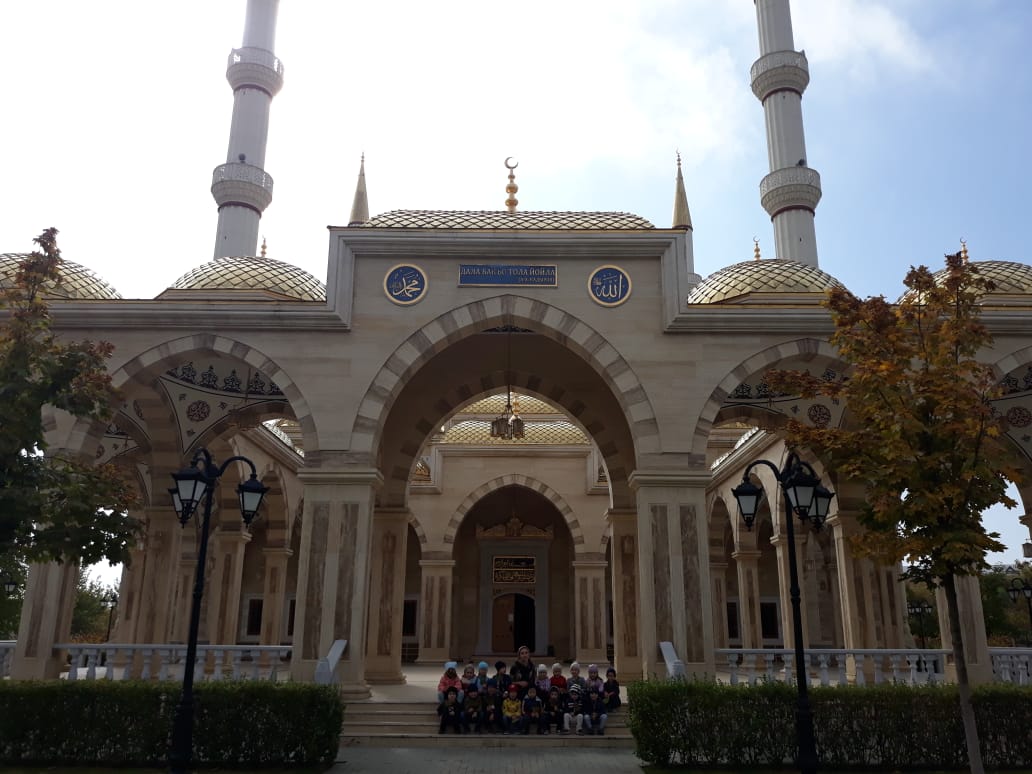 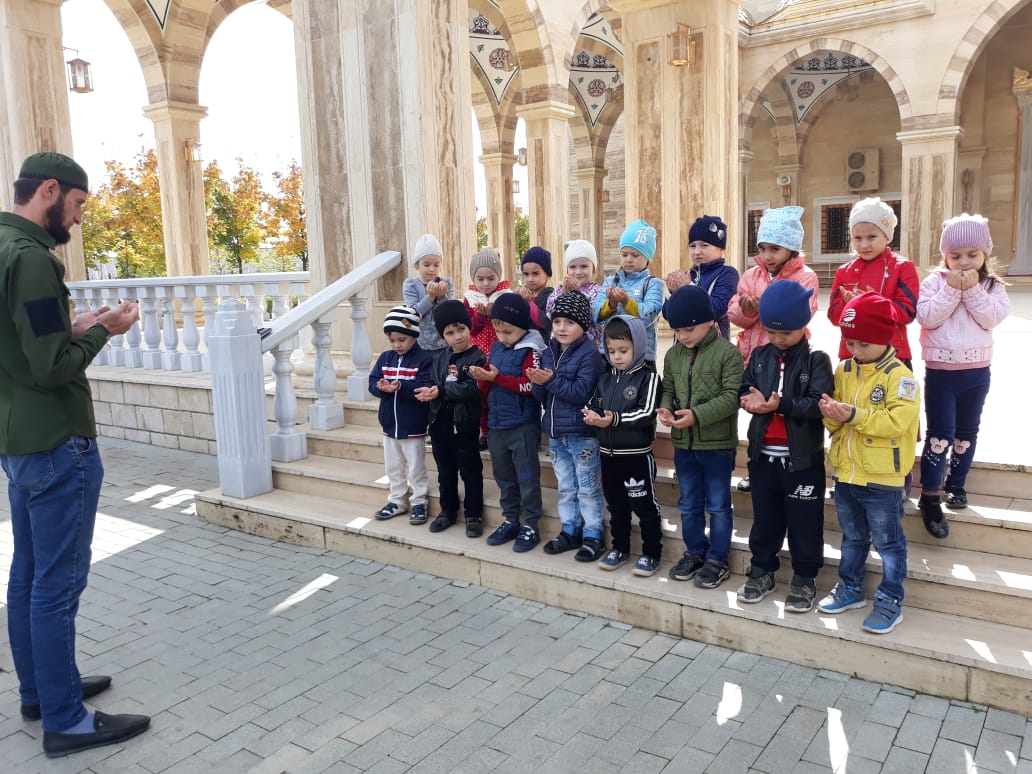 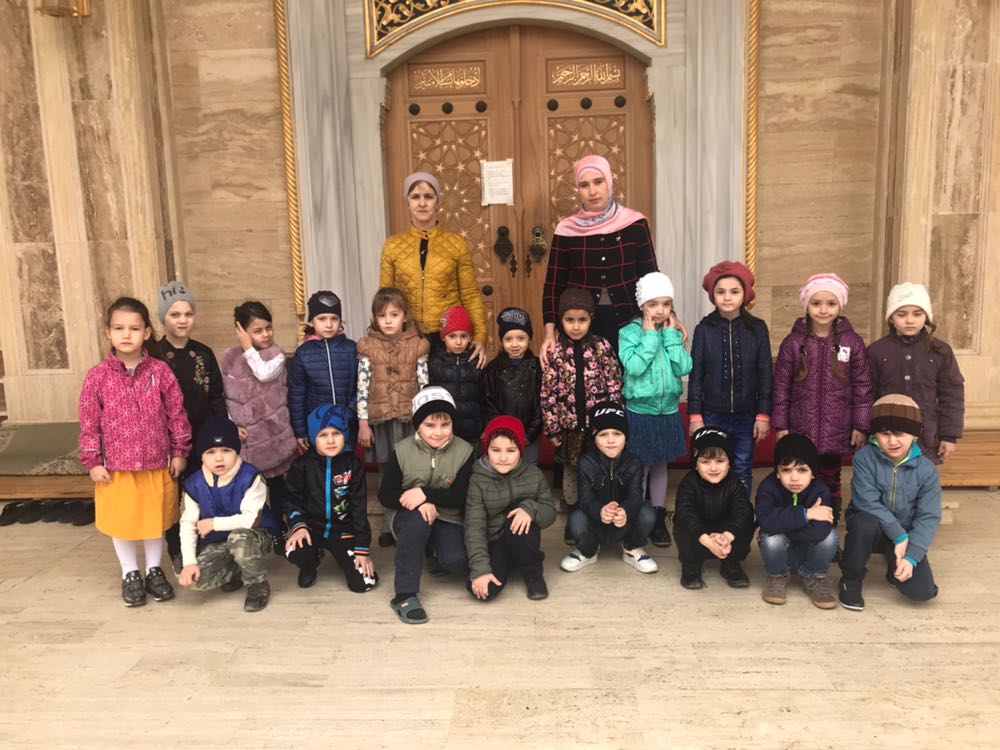 В течении месяца воспитателями в группах ДОУ проводилась ООД   по художественно-эстетическому развитию (изодеятельность) на осеннюю тематику.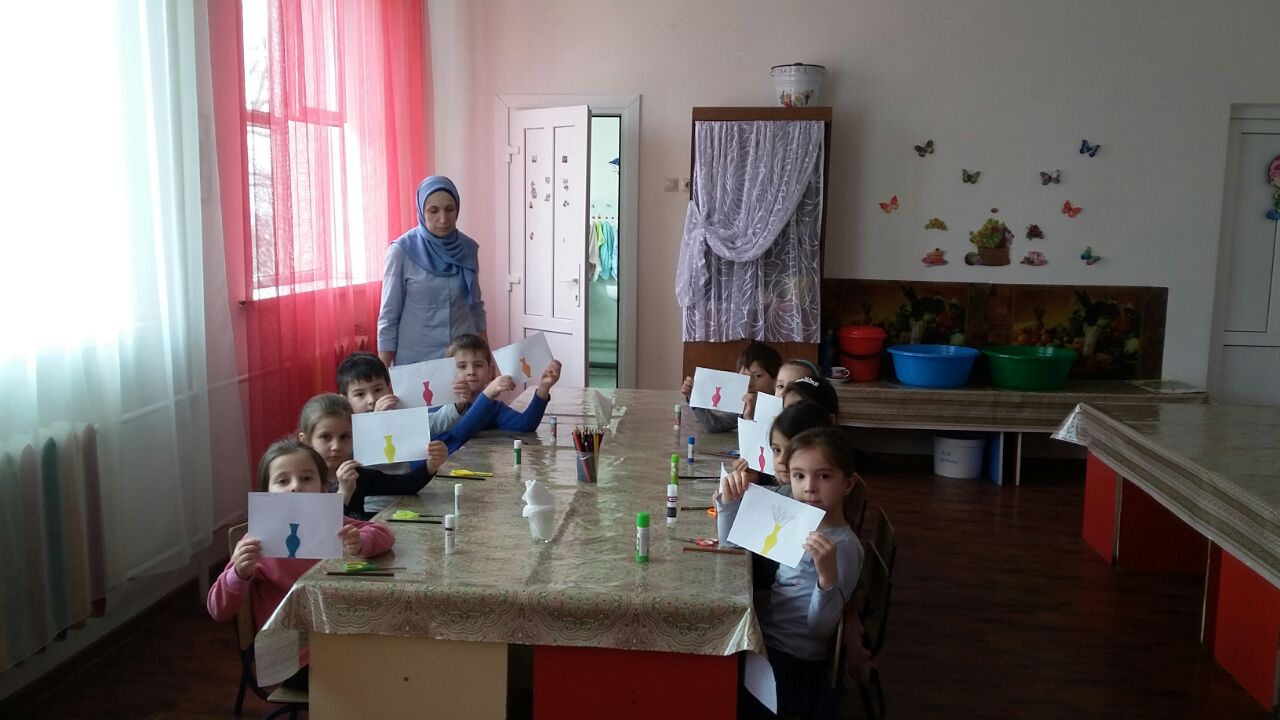 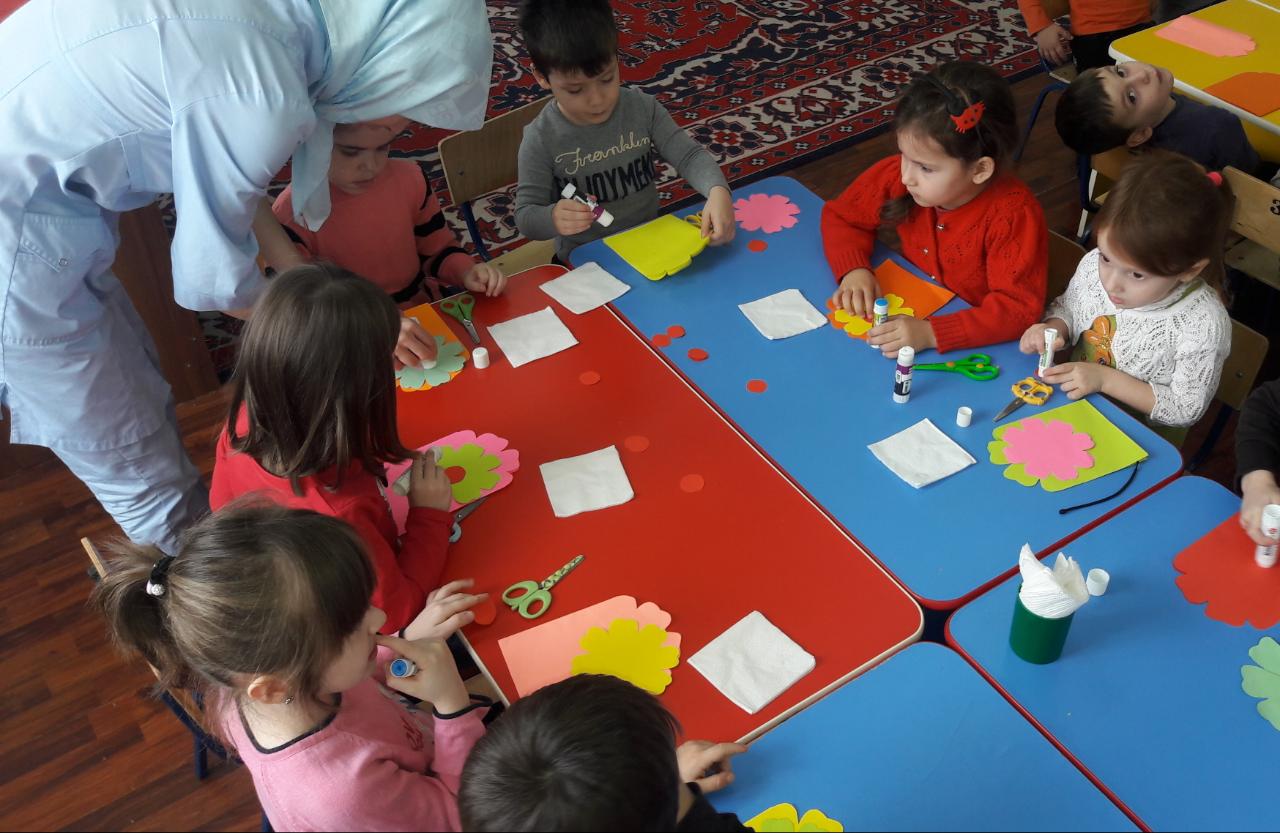 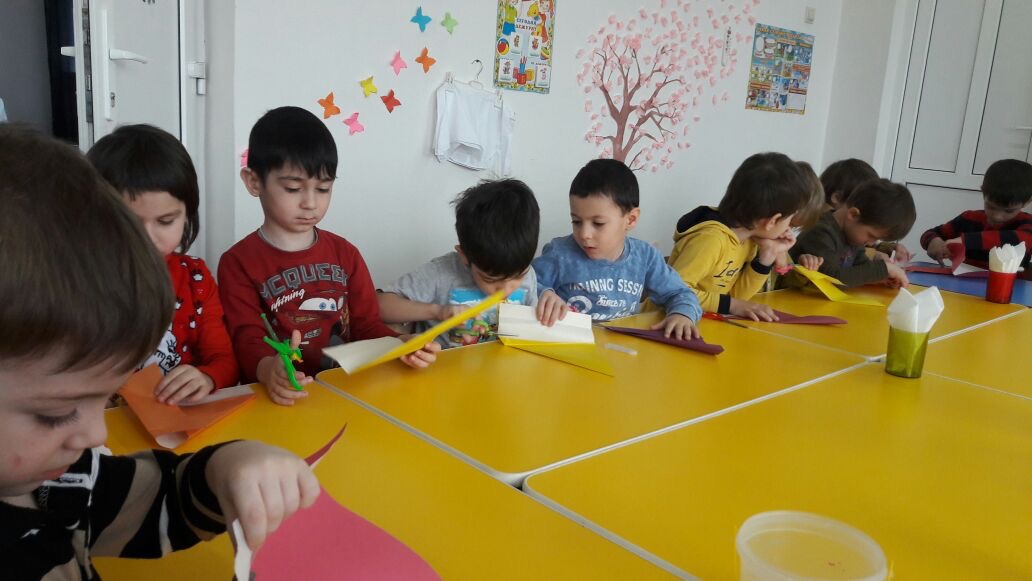 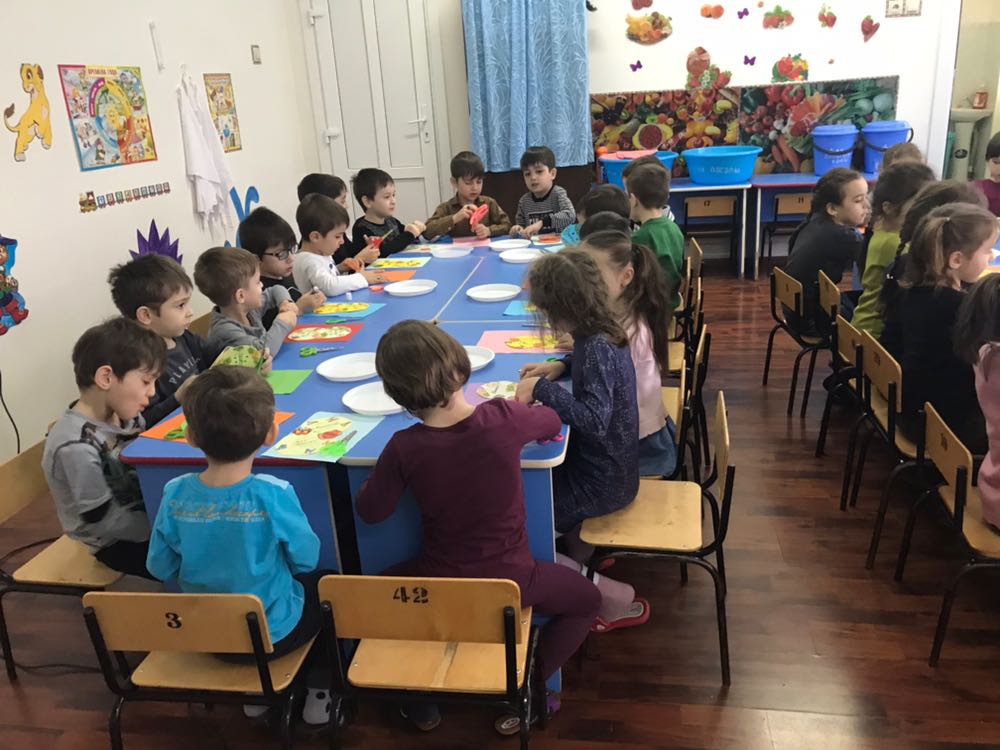 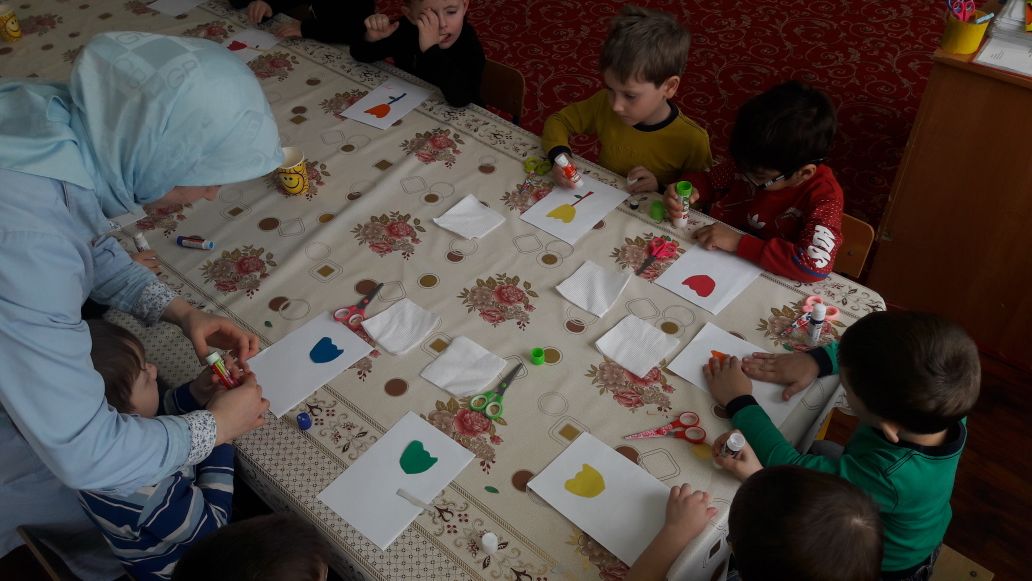 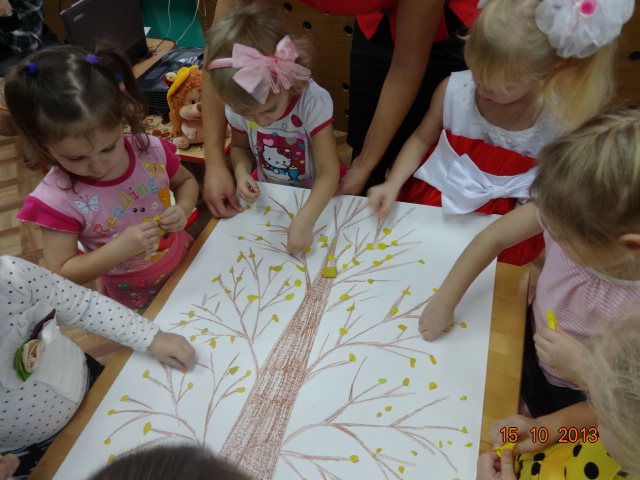 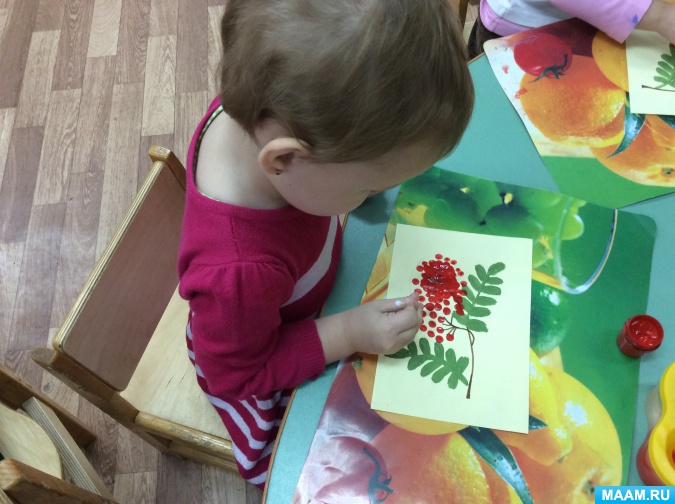 Отчёт подготовила старший воспитатель         ______________         А.И.Дубаева